Kleinraumventilator ECA 9-6Verpackungseinheit: 1 StückSortiment: 
Artikelnummer: 080040Hersteller: MAICO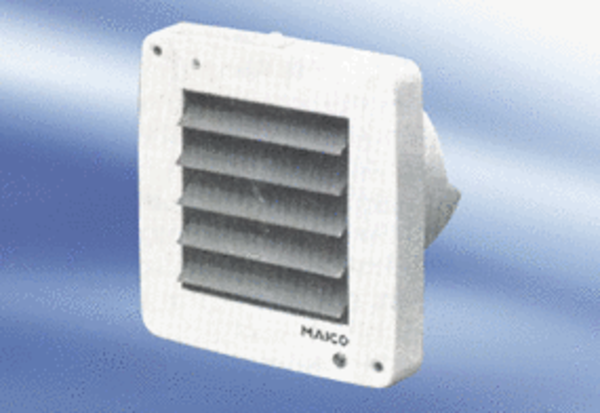 